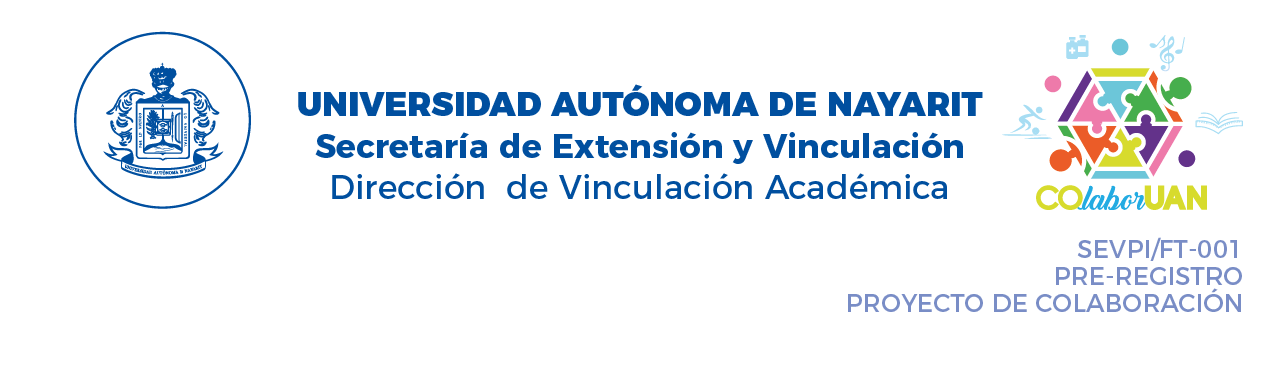 I.- TÍTULOII.- ÁREA(S) DE CONOCIMIENTO III.- PROGRAMA(S) ACADÉMICO(S) IV. NATURALEZA DEL PROYECTO V.- RESPONSABLE(S)**Sólo dos responsablesVI.-COLABORADORES (DOCENTES)VII.- COLABORADORES (ESTUDIANTES)VIII.- FUNCIONES A REALIZAR POR LOS ESTUDIANTES *Los tipos de participación son: 1. Prestadores de servicio social, 2. Prácticas profesionales, 3. VoluntariosIX.- FUNCIONES A REALIZAR POR LOS DOCENTES. * Los tipos de participación son: Coordinadores y colaboradores. X.- TEMPORALIDADXI.- ESPACIO DE INTERVENCIÓN (Descripción del área o zona de intervención 100 caracteres)XII.- POBLACIÓN OBJETIVO (señalar y colocar el número a atender)Otros, especifique: ________________________________________________________________XIII.- PROBLEMÁTICA IDENTIFICADAXIV.- OBJETIVO GENERALXV.- OBJETIVOS ESPECÍFICOSXVI.- DESCRIPCIÓN GENERAL DEL PROYECTOXVII.- DESGLOSE DE ACTIVIDADESXVIII.- CAMBIOS ESPERADOS DURANTE LA INTERVENCIÓN XIX.- VINCULACIÓN Y ALIADOS ESTRATÉGICOS¿El proyecto contó o cuenta con instituciones que financiamiento externo?   Sí ____  No______Instituciones que financian o financiaron XX.- IMPACTO EN LA FORMACIÓN PROFESIONAL DE LOS ESTUDIANTESLos siguientes datos deberán llenarse por cada programa académico participante:Nota. En caso de contar con estudiantes asignados favor de contestar la tabla, de lo contrario hacer caso omiso.INFORMESDirección de Vinculación AcadémicaTel 2 11 88 00 Ext. 8798Correo electrónico: vinculacionacademica@uan.edu.mxDisciplinar MultidisciplinarNOMBREGÉNEROGRADO ACADÉMICOPROGRAMA ACADÉMICOCORREO ELECTRÓNICOTELÉFONONOMBREGÉNEROGRADO ACADÉMICOPROGRAMA ACADÉMICOCORREO ELECTRÓNICOTELÉFONONOMBREGÉNEROPERIODO ESCOLARPROGRAMA ACADÉMICOCORREO ELECTRÓNICOTELÉFONONÚMERO DE ESTUDIANTESPROGRAMA ACADÉMICOTIPO DE PARTICIPACIÓN*FUNCIONESNO.NOMBRE DEL DOCOCENTETIPO DE PARTICIPACIÓN*FUNCIONES12345…FECHA INICIOFECHA TÉRMINOASENTAMIENTOASENTAMIENTOASENTAMIENTOASENTAMIENTOPOBLACIÓNPOBLACIÓNPOBLACIÓNPOBLACIÓNPOR NÚMEROPOR NÚMEROPOR NÚMEROPOR NÚMEROPOR NÚMEROPOR NÚMEROPOR NÚMERORuralRuralUrbanoUrbanoMarginadaMarginadaNo marginadaNo marginadaPersonas:_____Personas:_____Familia:_______Familia:_______Grupos sociales:____Grupos sociales:____Grupos sociales:____POR EDAD (MENCIONAR NÚMERO DE PERSONAS)POR EDAD (MENCIONAR NÚMERO DE PERSONAS)POR EDAD (MENCIONAR NÚMERO DE PERSONAS)POR EDAD (MENCIONAR NÚMERO DE PERSONAS)POR EDAD (MENCIONAR NÚMERO DE PERSONAS)POR EDAD (MENCIONAR NÚMERO DE PERSONAS)POR EDAD (MENCIONAR NÚMERO DE PERSONAS)POR EDAD (MENCIONAR NÚMERO DE PERSONAS)POR EDAD (MENCIONAR NÚMERO DE PERSONAS)POR EDAD (MENCIONAR NÚMERO DE PERSONAS)GRUPOS VULNERABLESGRUPOS VULNERABLESGRUPOS VULNERABLESGRUPOS VULNERABLESGRUPOS VULNERABLESNiñosNiñosAdolescentesAdolescentesJóvenesJóvenesAdultosAdultosAdultos mayoresAdultos mayoresDiscapacitadosGrupos étnicosGrupos étnicosGrupos étnicosGrupos étnicosHMHMHMHMHMHuicholHuicholCoraCoraTepehuano Tepehuano MexicaneroMexicaneroNo.NOMBRE DE ACTIVIDADCONTENIDOSESTRATEGIAS OBJETIVORECURSOS DIDÁCTICOSNO. DE SESIONESOBSERVACIONESGobierno federal      ( )Gobierno estatal   ( )Gobierno municipal ( )Institución de origen ( )Institución privada ( )Otros, especifique________________________INTERRELACIÓN ENTRE LOS PROGRAMAS ACADÉMICOS PARTICIPANTES (en caso de que sean dos o más):Fundamentar la pertinencia de colaboración entre dichos programasPROGRAMA ACADÉMICOUNIDADES DE APRENDIZAJE QUE PARTICIPAN ACADEMIAS A LAS QUE PERTENECENPERFIL DE EGRESORELACIÓN DEL PROYECTO CON EL PERFIL DE EGRESOCOMPETENCIAS A FORTALECERLÍNEAS DE FORMACIÓN EN LAS QUE IMPACTAESTUDIANTES PARTICIPANTESCANTIDADPERIODOFUNCIÓN / ACTIVIDADESHORAS CONTEMPLADASPRESTADORES DE SERVICIO SOCIALPRACTICANTESBECARIOSOTROS (CRÉDITOS RUBRO 2)